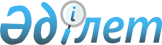 Об утверждении Правил отнесения категорий государственных служащих подразделений государственного экологического контроля уполномоченного органа в области охраны окружающей среды к должностным лицам, осуществляющим государственный экологический контрольПриказ Министра экологии, геологии и природных ресурсов Республики Казахстан от 10 марта 2022 года № 74. Зарегистрирован в Министерстве юстиции Республики Казахстан 19 марта 2022 года № 27179
      В соответствии с пунктом 2 статьи 177 Экологического кодекса Республики Казахстан, ПРИКАЗЫВАЮ:
      1. Утвердить прилагаемые Правила отнесения категорий государственных служащих подразделений государственного экологического контроля уполномоченного органа в области охраны окружающей среды к должностным лицам, осуществляющим государственный экологический контроль.
      2. Признать утратившими силу некоторые приказы по перечню согласно приложению к настоящему приказу.
      3. Комитету экологического регулирования и контроля Министерства экологии, геологии и природных ресурсов Республики Казахстан в установленном законодательством порядке обеспечить:
      1) государственную регистрацию настоящего приказа в Министерстве юстиции Республики Казахстан;
      2) размещение настоящего приказа на интернет-ресурсе Министерства экологии, геологии и природных ресурсов Республики Казахстан после его официального опубликования;
      3) в течение десяти рабочих дней после государственной регистрации настоящего приказа представление в Департамент юридической службы Министерства экологии, геологии и природных ресурсов Республики Казахстан сведений об исполнении мероприятий, предусмотренных подпунктами 1) и 2) настоящего пункта.
      4. Контроль за исполнением настоящего приказа возложить на курирующего вице-министра экологии, геологии и природных ресурсов Республики Казахстан.
      5. Настоящий приказ вводится в действие по истечении десяти календарных дней после дня его первого официального опубликования. Правила отнесения категорий государственных служащих подразделений государственного экологического контроля уполномоченного органа в области охраны окружающей среды к должностным лицам, осуществляющим государственный экологический контроль Глава 1. Общие положения
      1. Настоящие Правила отнесения категорий государственных служащих подразделений государственного экологического контроля уполномоченного органа в области охраны окружающей среды к должностным лицам, осуществляющим государственный экологический контроль (далее - Правила), разработаны в соответствии с пунктом 2 статьи 177 Экологического кодекса (далее – Кодекс) Республики Казахстан и определяют порядок отнесения категорий государственных служащих Комитета экологического регулирования и контроля Министерства экологии, геологии и природных ресурсов Республики Казахстан (далее – Комитет) и его территориальных органов к должностным лицам, осуществляющим государственный экологический контроль. 
      2. В настоящих Правилах используются следующие понятия:
      1) уполномоченный орган в области охраны окружающей среды - центральный исполнительный орган, осуществляющий руководство и межотраслевую координацию в области охраны окружающей среды и природопользования, а также его территориальные органы;
      2) государственный экологический контроль - деятельность уполномоченного органа в пределах его компетенции, направленная на обеспечение соблюдения физическими и юридическими лицами требований законов Республики Казахстан, указов Президента Республики Казахстан и постановлений Правительства Республики Казахстан в области охраны окружающей среды. Глава 2. Порядок отнесения категорий государственных служащих подразделений государственного экологического контроля уполномоченного органа в области охраны окружающей среды к должностным лицам, осуществляющим государственный экологический контроль
      3. Назначение и освобождение от должности должностных лиц, осуществляющих государственный экологический контроль, осуществляется в соответствии с Законом Республики Казахстан "О государственной службе Республики Казахстан" (далее – Закон).
      4. Назначение граждан на государственные должности и освобождение от государственных должностей государственных служащих осуществляются должностным лицом (органом), имеющим такое право в соответствии с должностными полномочиями, либо иным должностным лицом (органом), которому делегированы эти полномочия в соответствии с пунктом 1 статьи 30 Закона.
      5. Должностными лицами, осуществляющими государственный экологический контроль, являются государственные экологические инспектора Комитета и его территориальных органов.
      6. Государственным экологическим контролем является деятельность уполномоченного органа в области охраны окружающей среды, направленная на обеспечение соблюдения физическим и юридическими лицами требований экологического законодательства Республики Казахстан. 
      7. Порядок отнесения категорий государственных служащих подразделений государственного экологического контроля уполномоченного органа в области охраны окружающей среды к должностным лицам, указанным в пункте 8 настоящих Правил, определяется уполномоченным органом в области охраны окружающей среды.
      8. К должностным лицам, осуществляющим государственный экологический контроль относятся:
      1) главный государственный экологический инспектор Республики Казахстан, являющийся заместителем председателя Комитета;
      2) заместитель Главного государственного экологического инспектора Республики Казахстан, являющийся руководителем управления государственного экологического контроля Комитета;
      3) старшие государственные экологические инспекторы Республики Казахстан, являющиеся:
      руководителем управления государственного метролого-аналитического контроля;
      главными экспертами управления государственного экологического контроля Комитета;
      главными экспертами управления государственного метролого-аналитического контроля,
      4) государственные экологические инспекторы Республики Казахстан, являющиеся:
      экспертами управления государственного экологического контроля Комитета;
      экспертами управления государственного метролого-аналитического контроля Комитета; 
      5) главные государственные экологические инспекторы областей (городов республиканского значения, столицы), являются заместителями руководителей территориальных органов Комитета;
      6) старшие государственные экологические инспекторы областей (городов республиканского значения, столицы), являющиеся:
      руководителем отдела государственного экологического контроля территориальных органов Комитета;
      руководителем отдела лабораторно-аналитического контроля территориальных органов Комитета;
      7) государственные экологические инспекторы областей (городов республиканского значения, столицы), являющиеся:
      главными специалистами отдела государственного экологического контроля территориальных органов Комитета;
      главными специалистами отдела лабораторно-аналитического контроля территориальных органов Комитета;
      ведущими специалистами отдела государственного экологического контроля территориальных органов Комитета;
      ведущими специалистами отдела лабораторно-аналитического контроля территориальных органов Комитета. Перечень утративших силу некоторых приказов
      1. Приказ Министра охраны окружающей среды Республики Казахстан от 24 февраля 2012 года № 41-Ө "Об утверждении Правил отнесения категорий государственных служащих подразделений государственного экологического контроля уполномоченного органа в области охраны окружающей среды к должностным лицам, осуществляющим государственный экологический контроль" (зарегистрирован в Реестре государственной регистрации нормативных правовых актов за № 7467).
      2. Пункт 2 Приказа Министра охраны окружающей среды Республики Казахстан от 11 октября 2012 года № 304-Ө "Об утверждении Перечня должностей должностных лиц, имеющих право на ношение форменной одежды (без погон), Правил ношения форменной одежды (без погон) должностными лицами, осуществляющими государственный экологический контроль, и Образцов форменной одежды (без погон) и внесении изменений в приказ Министра охраны окружающей среды Республики Казахстан от 24 февраля 2012 года № 41-Ө "Об утверждении Правил отнесения категории государственных служащих подразделений государственного экологического контроля уполномоченного органа в области охраны окружающей среды к должностным лицам, осуществляющий государственный экологический контроль" (зарегистрирован в Реестре государственной регистрации нормативных правовых № 8079).
      3. Приказ Министра окружающей среды и водных ресурсов Республики Казахстан от 16 января 2014 года № 7-Ө "О внесении изменения в приказ Министра охраны окружающей среды Республики Казахстан от 24 февраля 2012 года № 41-П "Об утверждении Правил отнесения категорий государственных служащих подразделений государственного экологического контроля уполномоченного органа в области охраны окружающей среды к должностным лицам, осуществляющим государственный экологический контроль" (зарегистрирован в Реестре государственной регистрации нормативных правовых № 9165).
      4. Пункт 1 Перечня приказов Министра охраны окружающей среды Республики Казахстан и Министра энергетики Республики Казахстан, в которые вносятся изменения, утвержденного приказом Министра энергетики Республики Казахстан от 21 декабря 2015 года № 731 "Об утверждении Перечня экологически опасных видов хозяйственной и иной деятельности" (зарегистрирован в Реестре государственной регистрации нормативных правовых № 12927).
      5. Подпункт 1) пункта 1 Приказа Министра энергетики Республики Казахстан от 5 февраля 2016 года № 38 "О внесении изменений в некоторые приказы Министра охраны окружающей среды Республики Казахстан" (зарегистрирован в Реестре государственной регистрации нормативных правовых актов за № 13435).
      6. Приказ Министра энергетики Республики Казахстан от 27 февраля 2017 года № 72 "О внесении изменения в приказ Министра охраны окружающей среды Республики Казахстан от 24 февраля 2012 года № 41-Ө "Об утверждении Правил отнесения категорий государственных служащих подразделений государственного экологического контроля уполномоченного органа в области охраны окружающей среды к должностным лицам, осуществляющим государственный экологический контроль" (зарегистрирован в Реестре государственной регистрации нормативных правовых актов за № 14923).
					© 2012. РГП на ПХВ «Институт законодательства и правовой информации Республики Казахстан» Министерства юстиции Республики Казахстан
				
      Министр экологии, геологиии природных ресурсовРеспублики Казахстан 

С. Брекешев
Утверждены приказом
Министр экологии, геологии
и природных ресурсов
Республики Казахстан
от 10 марта 2022 года № 74Приложение к приказу
Министр экологии, геологии
и природных ресурсов
Республики Казахстан
от 10 марта 2022 года № 74